www.alphagammapialumni.org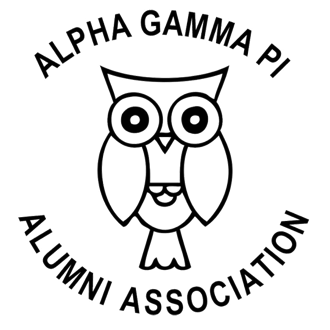 Find workshop resources for everything from leadership development, scholarships, and Hallmark Awards. We work to ensure that all of our resources are accessible to those with disabilities.PresidentJennifer Palmer-Leepresident@alphagammapialumni.orgVice PresidentJeannie Schaefervicepresident@alphagammapialumni.orgTreasurerKatherine Lyontreasurer@alphagammapialumni.org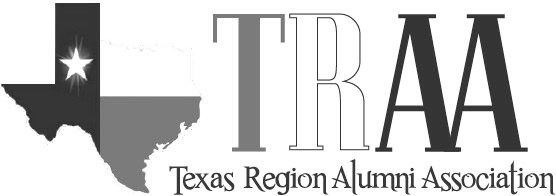 Critical Reviews of Hallmark EntriesFirst Come, First Served
Send any Hallmark essays in *.rtf format to our single point of contact:

candaceeldridgeutd@yahoo.com